PRIRODA I DRUŠTVO- SRIJEDA- 1. 4. 2020.Pročitaj nastavni tekst.              VRSTE ŠUMAŠume mogu biti:LISTOPADNE ŠUMEZIMZELENE ILI VAZDAZELENE ILI CRNOGORIČNE ŠUMEMJEŠOVITE ŠUMEDrveće LISTOPADNIH ŠUMA u jesen odbacuje lišće.LISTOPADNE ŠUME- u njima raste drvo hrasta, lipe, kestena i vrbe.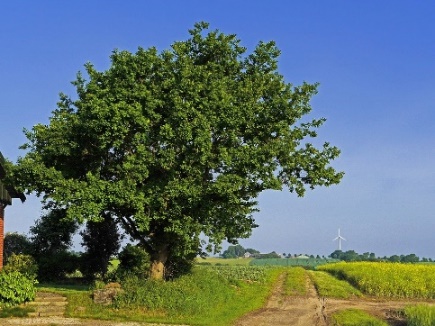 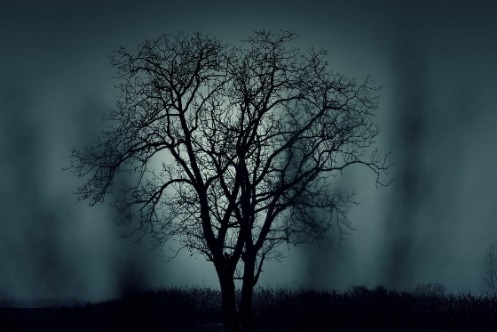             Slika 1: PROLJEĆE                                             Slika 2:  ZIMADrveće ZIMZELENIH ŠUMA ima zelene listove i zimi.ZIMZELENE ŠUME- u njima raste drvo bora, jele, smreke i čempresa.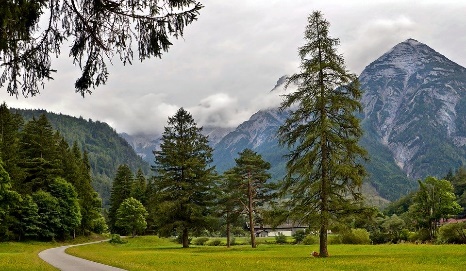 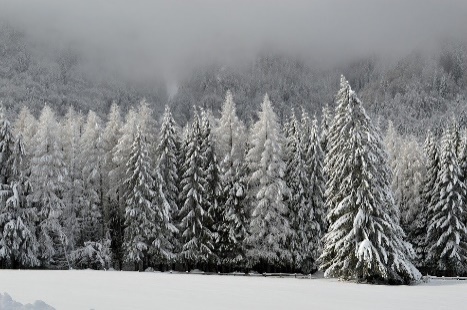                Slika 3: PROLJEĆE                               Slika 4: ZIMADrveće MJEŠOVITIH ŠUMA ima i drveće ZIMZELENIH ŠUMA I LISTOPADNIH ŠUMA.Slika 1: autor hpgruesen, PixabaySlika 2: autor SplitShire, PixabaySlika 3: autor JerzyGorecki, PixabaySlika 4: autor Buvrix27, Pixabay